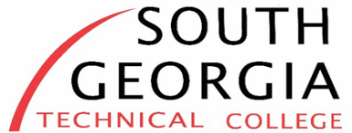 Work Study – Residential Housing Hall MonitorsWork Study – Residential Housing Hall MonitorsWork Study – Residential Housing Hall MonitorsWork Study – Residential Housing Hall MonitorsCampus:AmericusAmericusAmericusJob ResponsibilitiesThe Student Affairs Office is seeking current residential housing students to serve as Hall Monitors in James Hall and Martin Hall during the Summer 2024 semester. The student must be dependable, physically able to work, and work well with residential students and their guests. The individual may work up to a maximum of 20 hours per week depending upon their FWS eligibility. The student hired must be willing to work works three days a week from 6pm-12am and may include weekends.The Student Affairs Office is seeking current residential housing students to serve as Hall Monitors in James Hall and Martin Hall during the Summer 2024 semester. The student must be dependable, physically able to work, and work well with residential students and their guests. The individual may work up to a maximum of 20 hours per week depending upon their FWS eligibility. The student hired must be willing to work works three days a week from 6pm-12am and may include weekends.The Student Affairs Office is seeking current residential housing students to serve as Hall Monitors in James Hall and Martin Hall during the Summer 2024 semester. The student must be dependable, physically able to work, and work well with residential students and their guests. The individual may work up to a maximum of 20 hours per week depending upon their FWS eligibility. The student hired must be willing to work works three days a week from 6pm-12am and may include weekends.Requirements:Must be enrolled Summer Semester 2024 and enrolled in at least six (6) credit hours.Must be approved for Federal Student Aid for the 2023-2024 award year.Must be eligible to participate in the Federal Work Study program.Must be making satisfactory academic progress.Must complete background check and/or credit check if applicable. Must complete State of Georgia employment paperwork from the Human Resources Office if hired.Paperwork must be completed before student starts work.Must be enrolled Summer Semester 2024 and enrolled in at least six (6) credit hours.Must be approved for Federal Student Aid for the 2023-2024 award year.Must be eligible to participate in the Federal Work Study program.Must be making satisfactory academic progress.Must complete background check and/or credit check if applicable. Must complete State of Georgia employment paperwork from the Human Resources Office if hired.Paperwork must be completed before student starts work.Must be enrolled Summer Semester 2024 and enrolled in at least six (6) credit hours.Must be approved for Federal Student Aid for the 2023-2024 award year.Must be eligible to participate in the Federal Work Study program.Must be making satisfactory academic progress.Must complete background check and/or credit check if applicable. Must complete State of Georgia employment paperwork from the Human Resources Office if hired.Paperwork must be completed before student starts work.Application Link:https://www.easyhrweb.com/JC_SouthGATech/joblisting/joblistings.aspx https://www.easyhrweb.com/JC_SouthGATech/joblisting/joblistings.aspx https://www.easyhrweb.com/JC_SouthGATech/joblisting/joblistings.aspx Background RequirementsCandidates must pass a criminal background checkCandidates must pass a criminal background checkCandidates must pass a criminal background checkCompensation:The hourly rate for this position will be $10.00.The hourly rate for this position will be $10.00.The hourly rate for this position will be $10.00.Hours:The individual may work up to a maximum of 20 hours per week depending upon his/her FWS eligibility. The student hired must be willing to work works three days a week from 6pm-12am and may include weekends.The individual may work up to a maximum of 20 hours per week depending upon his/her FWS eligibility. The student hired must be willing to work works three days a week from 6pm-12am and may include weekends.The individual may work up to a maximum of 20 hours per week depending upon his/her FWS eligibility. The student hired must be willing to work works three days a week from 6pm-12am and may include weekends.Reports to:Assistant to VP of Student’s AffairsAssistant to VP of Student’s AffairsAssistant to VP of Student’s AffairsApplication Deadline:Until filledUntil filledUntil filledApplication Instructions:Please complete our SGTC Application on our website www.southgatech.edu access this by clicking on the link Careers @ SGTC. For further assistance call the Human Resources Office at (229) 931-2454 or (229) 931-2450 or by emailing Erika.Carrillo@southgatech.edu or Suzanne.Singletary@southgatech.edu. Please complete our SGTC Application on our website www.southgatech.edu access this by clicking on the link Careers @ SGTC. For further assistance call the Human Resources Office at (229) 931-2454 or (229) 931-2450 or by emailing Erika.Carrillo@southgatech.edu or Suzanne.Singletary@southgatech.edu. Please complete our SGTC Application on our website www.southgatech.edu access this by clicking on the link Careers @ SGTC. For further assistance call the Human Resources Office at (229) 931-2454 or (229) 931-2450 or by emailing Erika.Carrillo@southgatech.edu or Suzanne.Singletary@southgatech.edu. Notices:Pursuant to college policy, a thorough background investigation, including a criminal history check, shall be conducted on all candidates prior to being hired for any position with SGTC.Pursuant to college policy, a thorough background investigation, including a criminal history check, shall be conducted on all candidates prior to being hired for any position with SGTC.Pursuant to college policy, a thorough background investigation, including a criminal history check, shall be conducted on all candidates prior to being hired for any position with SGTC.Position Number:Job Code: